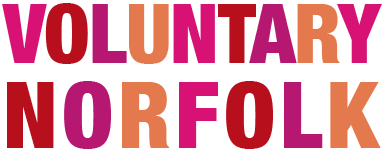 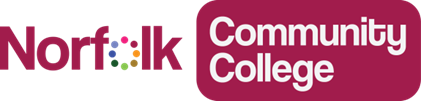 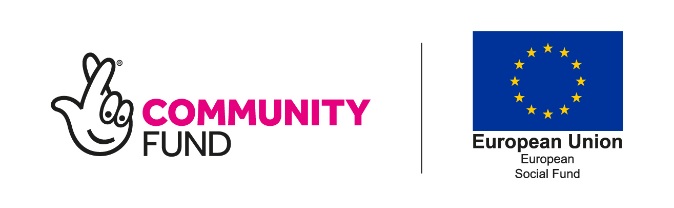 Privacy Notice for Norfolk Community College Building Better Opportunities Potential, Current and Past ParticipantsHow we use your personal information The Norfolk Community College Building Better Opportunities (BBO) project is an ESF funded partnership led by East Coast College with Access Community Trust, DIAL, Eves Hill, The Feed Enterprise, Future Projects and Voluntary Norfolk.  The Department for Work and Pensions (DWP) is the data controller in respect to information processed which relates to participation in the European Social Fund (ESF). Voluntary Norfolk is a data processor in respect to information processed which relates to participants in the BBO project funded by the European Social Fund.Voluntary Norfolk is the data controller and processor of any other personal information it holds about you. 	Voluntary Norfolk’s Data Protection Officer is Clare Evans. If you have any questions about this notice or the ways in which Voluntary Norfolk uses your personal information, please contact our Data Protection Officer via Clare.Evans@voluntarynorfolk.org.uk. DWP’s Data Protection Officer is Dominic Hartley. If you have any questions about the ways in which the DWP uses your personal information, please contact their Data Protection Officer at Data Protection Team, Benton Park View 5, Mail Handling Site A, Wolverhampton, WV98 1ZX or data.protectionofficer@dwp.gsi.gov.ukThis privacy notice has been prepared in accordance with the General Data Protection Regulation (EU) 2016/679 (“GDPR”) and the Data Protection Act 2018. This notice sets out how we use your personal information and in particular: the information that you give us; the uses made of your personal information; the purposes of the data processing; the legal basis on which we collect and use your personal information; how long we keep your personal information; how we share your personal information; how we transfer your personal information outside of Europe; andyour rights over your personal information; and changes to our privacy policyThe information that you give usWe will collect personal information from you when you register as a participant of the Norfolk Community College BBO project. This will include your: name gendermarital status previous surname(s) address date of birth phone number email addresses NI number start date next of kin and contact details certifications/qualifications, gender work assessment dataexamination/test results and certificatespay slipsright to live and work in the UKemployment statushousehold situationpast history as an offender or ex offenderwellbeing self-assessment additional needs detailsThe uses made of your personal information We will use your personal information to manage and administer your involvement in the Norfolk Community College Project as follows: for the recruitment process and for carrying out pre-enrolment eligibility checks compiling activity listssending appointment invitationscommunicating with youdealing with your involvement in the projectcompiling reports and registersmaking arrangements for exams or visits such as workplace placementsconsidering whether special provision or assistance is required whilst you are a participantcontacting you about your attendance and progressmonitoring your progress whilst engaged with the projectproviding evidence to the project funder on the outcomes of engagement with the projectinforming your future training providers, work placement provider and employer about your attendance dates and programmes of studyfor safeguarding participants.for checking your identity and right to work in UK to reimburse expenses for communicating with you We treat your personal information with confidentiality and we do not use it for any other purposes.The purposes of the data processing The DWP may also link your personal details to official administrative records in order to monitor your employment status before your ESF support began and 6 to 12 months after you left. This information may also be shared with research organisations working on behalf of the DWP however Version 5 published 4 June 2018 individuals will not be identifiable and you will not be contacted about this research. The lawful basis for the processing Generally, the information is processed as part of the DWP’s and Voluntary Norfolk’s public interest task of providing education to you.Where that information is special category personal information (e.g. medical information) we will process it because there is a substantial public interest for us to do so.How long we keep your personal information and the retention periods for the personal data All personal data held by DWP or research contractors for the purposes of evaluation will be permanently deleted no more than six months after the research has been completed, i.e. when the final report is published on the gov.uk website.The Big Lottery predicts their retention period will end by 31 December 2026.  Personal data held by DWP for all other ESF purposes as required by European Commission regulations will be retained in line with the current guidance at: https://assets.publishing.service.gov.uk/government/uploads/sy stem/uploads/attachment_data/file/591617/ESF_Guidance_on_document_retention.pdfVoluntary Norfolk will not keep your personal information for longer than we need it for the purposes we have explained above. Details of how long we keep each type of information can be found in the College’s retention schedule.How we share your personal informationVoluntary Norfolk may share the personal information that you give us with the following organisations (or types of organisation) for the following purposes.Organisation/type of organisation:Projects partners i.e. East Coast College with Access Community Trust, DIAL, Eves Hill, The Feed Enterprise, and Future Projects.East Coast CollegeDWPFuture Projects Purpose:Provision of services, including publicising future events, to participants on the Norfolk Community College BBO projectMonitoring of and reporting on the project to DWP to enable reporting to the National Lottery Community Fund and European Social Fund for monitoring purposes, in line with European Commission regulatory requirementsEvaluation of the project and to reporting to the National Lottery Community Fund and European Social Fund for monitoring purposes, in line with European Commission regulatory requirementsProvision of a management information system used to record and track participants’ progress on the project.Organisation/type of organisation:Examining bodiesLocal authorities and partner agencies including the policeAuditorsBusinessesResearch organisations working on behalf of the DWPService:Processing of exam entries and recording of achievementsProtecting the safety and wellbeing of people including children and vulnerable adults where there is a potential risk of harmAuditing of the Norfolk Community College’s BBO project’s activitiesProvision of work experience and volunteer placements and purchasing expenses for involvement in the activities. discuss participants’ involvement in the project for research purposes (Note: participation in research is voluntary and consent will be gained before contact is made regarding taking part in research activity and if a participant does not want their personal data used for research purposes an email should be sent to esf.evaluations@dwp.gsi.gov.uk)Note: The DWP may also link a participant’s personal details to official administrative records in order to monitor their employment status before their ESF support began and 6 to 12 months after they left. This information may also be shared with research organisations working on behalf of the DWP however Version 5 published 4 June 2018 individuals will not be identifiable and individuals will not be contacted about this research. Your rights over your personal informationYou have a number of rights over your personal information, which are:the right to make a complaint to the Information Commissioner’s Office (ICO) if you are unhappy about the way your personal data is being used – please refer to the ICO’s website for further information about this https://ico.org.uk/the right to ask us what personal information about you we are holding and to have access to a copy of your personal informationthe right to ask us to correct any errors in your personal informationthe right, in certain circumstances such as where our use of your personal information is based on your consent and we have no other legal basis to use your personal information, to ask us to delete your personal informationthe right, in certain circumstances such as where we no longer need your personal information, to request that we restrict the use that we are making of your personal informationthe right, in certain circumstances, to ask us to review and explain our legitimate interests to youthe right, where our use of your personal information is carried out for the purposes of an agreement with us and is carried out by automated means, to ask us to provide you with a copy of your personal information in a structured, commonly-used, machine-readable format.Changes to our privacy policyWe keep our privacy policy under regular review. Any changes we make to our privacy policy in the future will be notified to participants by email and will be displayed on the Voluntary Norfolk and Norfolk Community College websites.  This document can be provided in a larger font, electronically or to meet another accessibility requirement on request.Version 1 - July 2018